Argument Rubric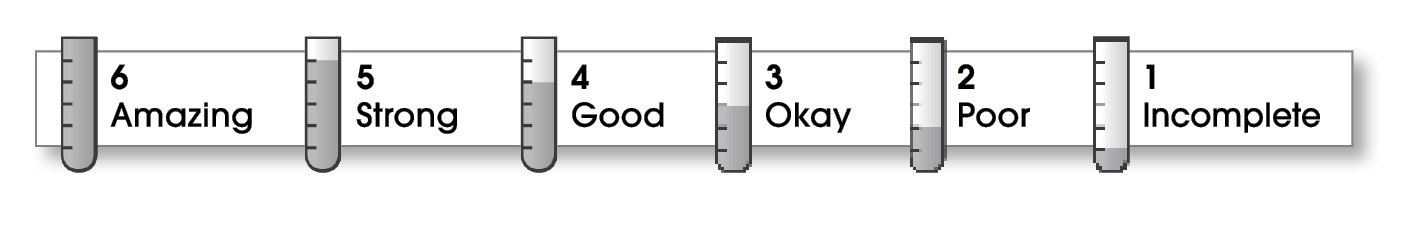 Comments:    Your paper is very well structured and easy to follow. You use many good facts to support your opinion. You also do an excellent job of proofreading.Try to make your own strong feelings come through. This will make your persuasive writing even more convincing.© Thoughtful Learning	For Writers Express Name:Title:Help Save Our Manatees5StructureThe writing . . . begins by introducing the topic and stating an opinion about it.supports the opinion in the middle part.focuses on one main supporting reason in each middle paragraph.ends by restating the opinion and calling readers to action.The writing . . . begins by introducing the topic and stating an opinion about it.supports the opinion in the middle part.focuses on one main supporting reason in each middle paragraph.ends by restating the opinion and calling readers to action.5Ideasprovides a clear, effective opinion statement.provides a variety of reasons and strong evidence to support the opinion. sounds sincere and knowledgeable.   uses precise nouns and active verbs. provides a clear, effective opinion statement.provides a variety of reasons and strong evidence to support the opinion. sounds sincere and knowledgeable.   uses precise nouns and active verbs. 5Conventionsuses end punctuation and commas correctly.correctly capitalizes first words and proper nouns.avoids spelling errors.correctly uses words (there, they’re, their).uses end punctuation and commas correctly.correctly capitalizes first words and proper nouns.avoids spelling errors.correctly uses words (there, they’re, their).